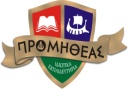 «ΠΡΟΜΗΘΕΑΣ»                                                                                                                                                                                                                                                 ΙΔΙΩΤΙΚΑ ΕΚΠΑΙΔΕΥΤΗΡΙΑ ΒΟΛΟΥ		ΕΛ. ΒΕΝΙΖΕΛΟΥ – Δ. ΧΑΤΖΗ – Ν. ΙΩΝΙΑ ΒΟΛΟΥ – 38446ΤΗΛ: 2421064888 & FAX: 2421064887Site: www.promitheas.edu.gr & email: info@promitheas.edu.grΤα Ιδιωτικά Εκπαιδευτήρια «Προμηθέας» διοργανώνουν τουρνουά ποδοσφαίρου 5*5 στις εγκαταστάσεις του Σχολείου μας.Πρόγραμμα ΑγώνωνΟμάδα 1 – ομάδα 2 → 30 λεπτάΟμάδα 3 – ομάδα 4 → 30 λεπτάΜικρός Τελικός 30 λεπτά  2*(15 ημ)Μεγάλος Τελικός 30 λεπτά 2*(15ημ)◊ Απονομή ΔιπλωμάτωνΟι ομάδες θα συνοδεύονται από τον αρμόδιο ΓυμναστήΟι 4 ποδοσφαιρικές ομάδες θα είναι οι εξής:ΠρομηθέαςSaint Joseph2 δημοτικά